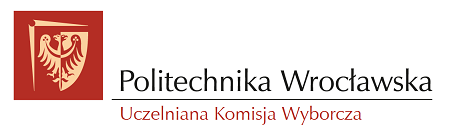 PROTOKÓŁ (PIERWSZEJ/DRUGIEJ/TRZECIEJ TURY) GŁOSOWANIAprzeprowadzonego na zebraniu .............................................................................................................................................................................................................................................................................................................. 	w celu	w dniu ............................................... r.SKŁAD KOMISJI SKRUTACYJNEJ:1. ......................................................................................... (przewodniczący)2. .........................................................................................3. .........................................................................................4...........................................................................................5...........................................................................................Liczba uprawnionych do głosowania:  .........................................................................Liczba obecnych na zebraniu wyborczym wg listy obecności: ........................................Wyniki głosowaniaLiczba głosów oddanych		.......................		ważnych		.......................		na poszczególnych kandydatów:1.	..............................................................................................	..................2.	..............................................................................................	..................3.	..............................................................................................	..................4.	..............................................................................................	..................5.	..............................................................................................	..................6.	..............................................................................................	..................7.	..............................................................................................	..................8.	..............................................................................................	..................9.	..............................................................................................	..................10.	..............................................................................................	..................11.	..............................................................................................	..................12.	..............................................................................................	..................13.	..............................................................................................	..................14.	..............................................................................................	..................15.	..............................................................................................	..................					PODPISY CZŁONKÓW KOMISJI SKRUTACYJNEJ					1. .........................................................(przewodniczący)					2. .........................................................					3. .........................................................					4. ..........................................................					5. ...........................................................